общество с ограниченной ответственностью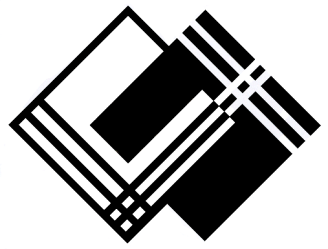 «Судогодские стеклопластики»                         Система менеджмента качества организации  ИСО 9001:2011Юридический адрес: 150047, г. Ярославль, ул. Белинского, д. 28АПочтовый адрес : 601351, Россия, Владимирская обл., г. Судогда, ул. Коммунистическая, 1Тел.: (49235) 2-16-65 Факс: (49235) 2-15-57, 2-32-07www.suplast.ru                  office@suplast.ruПРАЙС-ЛИСТКонтактные телефоны:(49235) 2-12-88 – Зам. генерального директора по коммерческим вопросам,    E-mail:   denkov2@rambler.ru(49235) 2-32-07, 2-15-57 – отдел сбыта,        (49235) 2-19-95 – отдел маркетингаE-mail:  21557@suplast.ruНаименование и марка продукцииНормативная документация (ГОСТ, ТУ)Нормативная документация (ГОСТ, ТУ)Ед. изм.Ед. изм.Цена с учетом НДС, руб.Цена с учетом НДС, руб.Цена с учетом НДС, руб.УпаковкаУпаковкаРулонные стеклопластикиРулонные стеклопластикиРулонные стеклопластикиРулонные стеклопластикиРулонные стеклопластикиРулонные стеклопластикиРулонные стеклопластикиРулонные стеклопластикиРулонные стеклопластикиРулонные стеклопластикиРСТ-140 ЛК (100)РСТ-140 ЛК (100)ТУ 2296-007-59987361-2009ТУ 2296-007-59987361-2009м2м221.5021.5021.50гильза бумажная ~150 м.РСТ-200 ЛКФ (100)РСТ-200 ЛКФ (100)ТУ 2296-007-59987361-2009ТУ 2296-007-59987361-2009м2м241.6841.6841.68гильза бумажная ~ 100 м.РСТ-250 ЛКФ (100)РСТ-250 ЛКФ (100)ТУ 2296-007-59987361-2009ТУ 2296-007-59987361-2009м2м246.3046.3046.30гильза бумажная ~ 100 м.РСТ-250 ЛКФА (100)РСТ-250 ЛКФА (100)ТУ 2296-007-59987361-2009ТУ 2296-007-59987361-2009м2м2договорнаядоговорнаядоговорнаягильза бумажная ~ 100 м.РСТ-280 ЛКФ (100)РСТ-280 ЛКФ (100)ТУ 2296-007-59987361-2009ТУ 2296-007-59987361-2009м2м2договорнаядоговорнаядоговорнаягильза бумажная ~ 100 м.РСТ-415 ЛКФ (100)РСТ-415 ЛКФ (100)ТУ 2296-007-59987361-2009ТУ 2296-007-59987361-2009м2м255.1055.1055.10гильза бумажная ~ 100 м.РСТ-430 ЛКФ (100)РСТ-430 ЛКФ (100)ТУ 2296-007-59987361-2009ТУ 2296-007-59987361-2009м2м258.7058.7058.70гильза бумажная ~ 100 м.м2м2Свыше 1000 м2До 1000 м2До 1000 м2РСТ-140 Л (100)РСТ-140 Л (100)м2м2договорнаядоговорнаядоговорнаяРСТ-200 Л  (100)РСТ-200 Л  (100)м2м2договорнаядоговорнаядоговорнаяРСТ-250 Л  (100)РСТ-250 Л  (100)м2м2договорнаядоговорнаядоговорнаяПруток стеклопластиковыйПруток стеклопластиковыйПруток стеклопластиковыйПруток стеклопластиковыйПруток стеклопластиковыйПруток стеклопластиковыйПруток стеклопластиковыйПруток стеклопластиковыйПруток стеклопластиковыйПруток стеклопластиковыйПСП-10ПСП-10ТУ 6-48-00204949-21-93ТУ 6-48-00204949-21-93пог.м.пог.м.46.3046.3046.30Бухта 150 пог.м.Арматура стеклопластиковаяАСП-12 (12мм)Арматура стеклопластиковаяАСП-12 (12мм)ТУ 2296-001-90087921-2011ТУ 2296-001-90087921-2011пог.м.пог.м.32.6032.6032.60Бухта 100 пог.м.Арматура стеклопластиковаяАСП-10 (10мм)Арматура стеклопластиковаяАСП-10 (10мм)ТУ 2296-001-90087921-2011ТУ 2296-001-90087921-2011пог.м.пог.м.23.2023.2023.20Бухта 100 пог.мАрматура стеклопластиковаяАСП-8 (8мм)Арматура стеклопластиковаяАСП-8 (8мм)ТУ 2296-001-90087921-2011ТУ 2296-001-90087921-2011пог.м.пог.м.15.8015.8015.80Бухта 100 пог.мСетки базальтовые строительныедля кладочных и связевых работСетки базальтовые строительныедля кладочных и связевых работСетки базальтовые строительныедля кладочных и связевых работСетки базальтовые строительныедля кладочных и связевых работСетки базальтовые строительныедля кладочных и связевых работСетки базальтовые строительныедля кладочных и связевых работСвыше 5тыс. пог.м.До 5 тыс.пог.мДо 5 тыс.пог.мСБП-С 25х25 (100) 60кНСБП-С 25х25 (100) 60кНПНСТ 30-2015ПНСТ 30-2015пог.м.пог.м.78.0080.0080.00Рулон  ~ 75 пог.м.СБП-С 25х25 (200) 60кНСБП-С 25х25 (200) 60кНПНСТ 30-2015ПНСТ 30-2015пог.м.пог.м.156.00160.00160.00Рулон  ~ 75 пог.м.Сетки стеклянные для штукатурных работСетки стеклянные для штукатурных работСетки стеклянные для штукатурных работСетки стеклянные для штукатурных работСетки стеклянные для штукатурных работСетки стеклянные для штукатурных работСетки стеклянные для штукатурных работСетки стеклянные для штукатурных работСетки стеклянные для штукатурных работСетки стеклянные для штукатурных работССАФ-П 5х5 (70)ССАФ-П 5х5 (70)СТО 59987361-001-2008СТО 59987361-001-2008пог.м.пог.м.договорнаядоговорнаядоговорнаяРулон 50 пог.м.ССАФ-П 5х5 (125)ССАФ-П 5х5 (125)СТО 59987361-001-2008СТО 59987361-001-2008пог.м.пог.м.25.0027.5027.50Рулон 50 пог.м.ССАФ-П 5х5 (145)ССАФ-П 5х5 (145)СТО 59987361-001-2008СТО 59987361-001-2008пог.м.пог.м.28.5031.6531.65Рулон 50 пог.м.ССАФ-П 5х5 (160)ССАФ-П 5х5 (160)СТО 59987361-001-2008СТО 59987361-001-2008пог.м.пог.м.29.5031.8531.85Рулон 50 пог.м.ССАФ-П 10х10 (160)ССАФ-П 10х10 (160)СТО 59987361-001-2008СТО 59987361-001-2008пог.м.пог.м.33,7533,7533,75Рулон 50 пог.м.Сетка базальтовая армирующая для штукатурных работ Сетка базальтовая армирующая для штукатурных работ Сетка базальтовая армирующая для штукатурных работ Сетка базальтовая армирующая для штукатурных работ Сетка базальтовая армирующая для штукатурных работ Сетка базальтовая армирующая для штукатурных работ Сетка базальтовая армирующая для штукатурных работ Сетка базальтовая армирующая для штукатурных работ Сетка базальтовая армирующая для штукатурных работ Сетка базальтовая армирующая для штукатурных работ СБАФ-П 3,5х3,5 (120)СБАФ-П 3,5х3,5 (120)СТО 59987361-001-2008СТО 59987361-001-2008пог.м.пог.м.36.4036.4036.40Рулон 50 пог.м.Сетки стеклянные дорожныеСетки стеклянные дорожныеСетки стеклянные дорожныеСетки стеклянные дорожныеСетки стеклянные дорожныеСетки стеклянные дорожныеСвыше 10 тыс.пог.м.До 10 тыс.пог.м.До 10 тыс.пог.м.СДА 25х25 (100) 50кНСДА 25х25 (100) 50кНСТО 59987361-007-2006СТО 59987361-007-2006пог.м.пог.м.52.0052.0052.00Рулон  ~ 75 пог.м.СДА 25х25 (200) 50кНСДА 25х25 (200) 50кНСТО 59987361-007-2006СТО 59987361-007-2006пог.м.пог.м.104.00104.00104.00Рулон  ~ 75 пог.м.Сетки базальтовые дорожныеСетки базальтовые дорожныеСетки базальтовые дорожныеСетки базальтовые дорожныеСетки базальтовые дорожныеСетки базальтовые дорожныеСетки базальтовые дорожныеСетки базальтовые дорожныеСетки базальтовые дорожныеСетки базальтовые дорожныеСБПД 25х25 (100) 60кНСБПД 25х25 (100) 60кНСТО 59987361-006-2006СТО 59987361-006-2006пог.м.пог.м.78.0080,080,0Рулон  ~ 75 пог.м.СБПД 25х25 (200) 60кНСБПД 25х25 (200) 60кНСТО 59987361-006-2006СТО 59987361-006-2006пог.м.пог.м.156.00160.00160.00Рулон  ~ 75 пог.м.СБПД 50х50 (100) 60кНСБПД 50х50 (100) 60кНСТО 59987361-006-2006СТО 59987361-006-2006пог.м.пог.м.55.0061.0061.00Рулон  ~ 75 пог.м.СБПД 50х50 (200) 60кНСБПД 50х50 (200) 60кНСТО 59987361-006-2006СТО 59987361-006-2006пог.м.пог.м.110.00122.00122.00Рулон  ~ 75 пог.м.